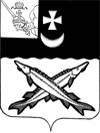 ПРЕДСТАВИТЕЛЬНОЕ СОБРАНИЕБЕЛОЗЕРСКОГО МУНИЦИПАЛЬНОГО РАЙОНА                                           РЕШЕНИЕОт 29.01.2019№4	Руководствуясь статьей 28 Федерального закона от 06.10.2003 №131-ФЗ «Об общих принципах организации местного самоуправления в Российской Федерации», законом Вологодской области от 15.12.2017 №4259-ОЗ «О перераспределении полномочий в области градостроительной деятельности между органами местного самоуправления муниципальных образований области и органами государственной власти области», статьей 5.1 Градостроительного кодекса Российской Федерации, Уставом района,Представительное Собрание района РЕШИЛО:1. Назначить проведение публичных слушаний по проекту Правил землепользования и застройки сельского поселения Антушевское Белозерского муниципального района применительно к населенных пунктам: д.Федоровская, д.Яковлево, д.Никоновская, д.Перховта, с.Антушево, д.Чулково, д.Левково, д.Большие Новишки, с.Бечевинка, д.Зорино, определив докладчиком Главу сельского поселения Антушевское Голубеву Ирину Александровну.2. Организовать проведение публичных слушаний по проекту, указанному в пункте 1 настоящего решения во всех населенных пунктах сельского поселения Антушевское согласно графику (прилагается).3. Поручить организацию подготовки и проведения публичных слушаний, опубликование проекта  Правил землепользования и застройки сельского поселения Антушевское Белозерского муниципального района применительно к населенных пунктам: д.Федоровская, д.Яковлево, д.Никоновская, д.Перховта, с.Антушево, д.Чулково, д.Левково, д.Большие Новишки, с.Бечевинка, д.Зорино администрации сельского поселения Антушевское.Информацию о дате, времени, месте выносимых на слушание вопросах опубликовать в районной газете не позднее 21.03.2019.   Глава района:							          Е.В.ШашкинПриложение  к решению Представительного Собрания Белозерского муниципального района  от   ___________  № ______ГРАФИКпроведения публичных слушаний по проекту Правил землепользования и застройки сельского поселения Антушевское Белозерского муниципального района применительно к населенных пунктам: д.Федоровская, д.Яковлево, д.Никоновская, д.Перховта, с.Антушево, д.Чулково, д.Левково, д.Большие Новишки, с.Бечевинка, д.ЗориноО назначении публичных слушаний№ п/пНаименование населенного пунктаДата проведенияВремя проведенияМесто проведения1.с.Антушево, д .Зорино , д.Чулковод.Левково,  д.Большие Новишки д.Перховта28. 03.201910.00 часовЗдание администрации сельского поселения Антушевскоес.Антушево, д.1022.д.Никоновская д.Яковлевод.Федоровская28.03.201913.00 часовЗдание Гулинского клубад. Никоновская, ул. Центральная , д. 83.с.  Бечевинка28.03.201916.00 часовЗдание Бечевинского клуба, с. Бечевинкаул. Молодежная, д.1